В соответствии с Федеральным законом от 25 декабря 2008 г. № 273-ФЗ «О противодействии коррупции», Федеральным законом от 6 октября 2003 г.    № 131-ФЗ «Об общих принципах организации местного самоуправления в Российской Федерации», Законом Чувашской Республики от 18 октября 2004 г. № 19 «Об организации местного самоуправления в Чувашской Республике», Уставом Новочелкасинского сельского поселения Канашского района Чувашской Республики, протестом Канашской межрайонной прокуратуры Чувашской Республики от 20 января 2020 г. № 03-01-11,   Собрание депутатов Новочелкасинского сельского поселения Канашского района Чувашской Республики решило:1. Внести в решение Собрания депутатов Новочелкасинского сельского поселения Канашского района Чувашской Республики от 14.08.2015 г. № 47/2 «Об утверждении   Порядка проведения конкурса по отбору кандидатур на должность главы                        Новочелкасинского сельского поселения Канашского района Чувашской Республики» следующее изменение:	пункт 9 дополнить подпунктом 11 следующего содержания:	«11) сведения о своих доходах, об имуществе и обязательствах имущественного характера, а также сведения о доходах, об имуществе и обязательствах имущественного характера своих супруги (супруга) и несовершеннолетних детей.».2. Настоящее решение вступает в силу после его официального опубликования.Глава Новочелкасинского сельского поселенияКанашского района Чувашской Республики					Н.И. КирилловЧĂВАШ РЕСПУБЛИКИН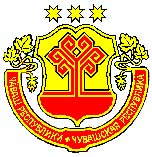 КАНАШ РАЙОНĚНÇĚНĚ ЧАЛКАССИ ЯЛПОСЕЛЕНИЙĚНДЕПУТАТСЕН ПУХĂВĚЙЫШĂНУ2020.03.03   59/1 №  Ушанар ялěСОБРАНИЕ ДЕПУТАТОВНОВОЧЕЛКАСИНСКОГО СЕЛЬСКОГО ПОСЕЛЕНИЯ КАНАШСКОГО РАЙОНАЧУВАШСКОЙ РЕСПУБЛИКИРЕШЕНИЕ03.03.2020   № 59/1   деревня ОженарыО внесении изменения в Порядок   проведения конкурса по отбору       кандидатур на должность главы      Новочелкасинского сельского            поселения Канашского района          Чувашской Республики